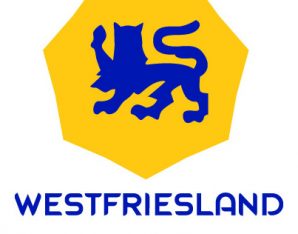 Meldingsformulier SignaalU wilt een signaal melden in het kader van de Wmo. Wij verzoeken u onderstaande gegevens zo compleet mogelijk in te vullen en dit meldformulier beveiligd te versturen aan: toezichtwmo7wf@hoorn.nl Informatie die niet direct in één van de velden past, maar die volgens u wel relevant is voor het onderzoek naar het signaal, kunt u beschrijven bij ‘overige informatie’ of in bijlagen meesturen. De informatie die u verstrekt wordt vertrouwelijk behandeld.Let op: wilt u anoniem melden ten opzichte van de zorgaanbieder? Neem dan eerst contact met de toezichthouders via toezichtwmo7wf@hoorn.nl Algemene gegevens melder (indien anders dan de zorgaanbieder)Algemene gegevens melder (indien anders dan de zorgaanbieder)Naam melderContactgegevens (telefoon/emailadres)Functie melder/relatie tot cliëntAlgemene gegevens zorgaanbiederAlgemene gegevens zorgaanbiederNaam zorgaanbiederContactgegevens (telefoon/emailadres) Algemene gegevens betrokken cliëntAlgemene gegevens betrokken cliëntNaam cliënt	Adres en woonplaatsWelk arrangement?Welke ondersteuning?Via ZIN of PGB?Zijn er nog andere zorgverleners betrokken bij de cliënt?(telefoon/emailadres)	SignaalSignaalDatum en tijdstip van signaal Naam en adres van de locatie waar het signaal plaatsvondBetrokken afdeling/teamBetrokken hulpverlener(s)Wat is het signaal? Wat zijn de zorgen? Overige informatie